Publicado en Sigüenza el 26/12/2018 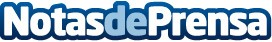 Elisa Gómez, directora de la Banda de Música de Sigüenza, pregona la NavidadLo hizo en la Iglesia de Santa María, poco antes de que comenzara el concierto de Navidad de la Banda de Música de la Ciudad del DoncelDatos de contacto:Ayuntamiento de SigüenzaNota de prensa publicada en: https://www.notasdeprensa.es/elisa-gomez-directora-de-la-banda-de-musica-de-siguenza-pregona-la-navidad Categorias: Música Castilla La Mancha Patrimonio http://www.notasdeprensa.es